Добрый день!Тема нашего урока: «Деньги. Процент».Цели урока: Знакомство с историей денег.Показать процесс развития денег от примитивных форм до современных модификаций.Раскрыть основные функции денег.Дать определение понятию «процент» План урока:История денегФункции денегПроцент План действий:Прочитать теорию.Выполнить заданияФото готовой работы, выполненной в тетради отправить на электронную почту div_irishka@mail.ru Теория Деньги — это, пожалуй, одно из наиболее великих изобретений человеческой мысли. В живой природе аналогий не найти.Даже самые примитивные цивилизации в самых глухих уголках Земли создали свои виды денег. Роль денег, эталона всех обменов, всегда выпадала тому товару, на который был наибольший спрос или который был наиболее удобен для этих целей.Историки обнаружили свидетельства того, что у народов мира роль денег играли самые разные товары: соль, хлопковые ткани, медные браслеты, золотой песок, лошади, раковины и даже сушеная рыба.Например, в XV в. в Исландии платежным средством служила сушеная рыба, и потому тогдашний справочник цен (прейскурант) выглядел следующим образом: за подкову — 1 рыбина; за пару женских башмаков — 3 рыбины; за бочонок вина — 100 рыбин; за бочонок сливочного масла — 120 рыбин.Человечество долго искало тот универсальный денежный товар, который будет интересен для всех участников рынка и позволит вести через себя любые сделки. Многие века наиболее удобным денежным товаром казались драгоценные металлы — серебро и золото, которые имели ряд преимуществ:редкость — так как золото и серебро всегда добывали в объемах куда меньших, чем спрос на них, то весовая единица драгоценных металлов имела высокую ценность и могла служить в обмене эквивалентом большого объема других товаров, что было очень удобно;высокая ликвидность — поскольку предложение ценных металлов на рынке было малым, а спрос — большим, то возможность ликвидировать деньги, т. е. обменять их на другие товары, имелась всегда;долговечность — серебро и золото — это металлы, довольно устойчивые к износу, а потому монеты из них могли служить долго (золотая монета — до 10 лет), кроме того, эти металлы не ржавеют и не окисляются, а значит, могут успешно использоваться не только для выполнения функции средства обмена сегодня, но и для накопления золотых резервов, которые можно будет использовать через много лет в будущем;портативность — в силу редкости и вытекающей из этого высокой ценности можно было делать монеты из драгоценных металлов небольшими по размерам и массе, но с большой ценностью;отличимость — серебро и золото довольно хорошо распознавались людьми, и было нетрудно найти способы проверки подлинности монет из этих металлов;делимость — в силу редкости и высокой ликвидности было нетрудно делать монеты любой массы с разной ценностью, что упрощало расчеты;однородность — люди быстро научились очищать драгоценные металлы от примесей, и потому можно было обеспечить изготовление монет с одинаковым содержанием этих металлов и, следовательно, стандартной ценностью. Более того, если золотой слиток будет разрезан на части, то при необходимости эти куски золота — без ущерба для ценности металла — могут быть снова слиты воедино.Вот почему золото и серебро в виде слитков и монет надолго стали основой денежных систем многих стран мира и на протяжении веков слова «золото», «серебро» и «деньги» были синонимами.Но со временем становилось все более очевидно, что драгоценные металлы не лучшая основа денежного обращения, так как у них есть серьезные недостатки: перевозка и хранение крупных денежных сумм были сопряжены с большими затратами на обеспечение безопасности.На смену им в денежный мир стали проникать заменители товарных денег — всякого рода документы, которые поначалу служили лишь символом — обозначением товарных денег. Именно такими первыми символическими деньгами были государственные и банковские расписки в том, что обладатель расписки внес определенную сумму товарных денег на хранение и имеет право получить ее обратно. Как только стало возможно передавать такие расписки (и связанные с ними права на получение товарных денег) от одного владельца другому, начался по сути процесс возникновения нового порядка в мире денежного обращения, а именно вытеснения товарных денег более удобными символическими деньгами.Символические деньги — это средство платежа (разменные монеты, бумажные деньги), чья стоимость или покупательная способность в качестве денег превосходит издержки их изготовления или ценность при использовании на иные цели.Инструментом для нового денежного обращения стали бумажные деньги. Впервые они были пущены в обращение в Древнем Китае в IX в. А уже во время правления династии Юань (1271 -1368 гг) они печатались в больших количествах и были главным средством денежного обращения в Китае. В нашей стране первые бумажные деньги (ассигнации) были введены в обращение в период царствования Екатерины II, в 1769 г Они мало походили на те деньги, которые мы используем сегодня. Это были скорее банковские обязательства.Такие банковские билеты выписывались банкиром. Это было его обязательство выплатить в любой момент подателю билета указанную на этом документе денежную сумму. Чем богаче был банк, чем выше была его репутация, тем больше доверия вызывали его банковские билеты и тем шире они использовались в расчетах купцов и граждан, заменяя золото и серебро.Надо сказать, что внедрение банкнот как нового вида денег не вызывало особого восторга. Напротив, еще в 1725 г. выдающийся английский философ, историк и экономист Дэвид Юм предлагал ни много ни мало, как просто уничтожить бумажных денег на 12 млн фунтов стерлингов, что составляло 40% всей массы денег, обращавшихся в Англии в тот момент! По его мнению, такая «казнь» бумажных («плохих») денег стала бы верным способом вызвать приток в королевство драгоценных металлов («хороших денег»).Критика бумажных денег не осталась незамеченной. В дальнейшем, когда многие страны стали создавать центральные банки, именно последним было дано исключительное право выпуска банкнот. Причина проста: считалось, что это гарантирует наивысшую надежность банкнот и исключает эмиссию денег, не обеспеченных реальными ценностями (первоначально надежность банкнот гарантировалась их свободным обменом на золото).Эмиссия денег — выпуск в обращение денежных знаков.Начиная со времен Первой мировой войны в большинстве стран мира банкноты центральных банков стали основным средством всех наличных платежей, т. е. главной формой наличных денежных средств. Их дополняет разменная монета, ко-торую чеканят специальные государственные организации — монетные дворы.Наряду с наличными деньгами люди издавна стали пользоваться безналичными денежными средствами (безналичным денежным оборотом). Деньги были созданы прежде всего для облегчения обмена. А поскольку обмен — одно из самых древних занятий человечества, в ту же седую старину уходят корни и денежной системы.Образно сказал о рождении денег выдающийся историк Фернан Бродель: «Как только происходит обмен товарами, немедленно же раздается и лепет денег».Хотя человечество изначально придумало деньги лишь для облегчения и ускорения обмена, со временем деньги начали выполнять и другие функции.Деньги в современной экономике выполняют три основные функции (рис. 5-2):средства обмена;средства измерения (счета);средства сбережения.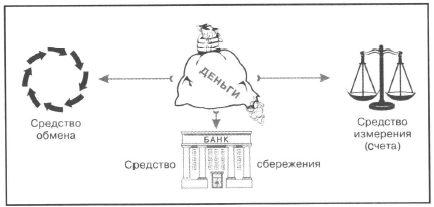 Некогда один мудрец сказал, что деньги — это дорога, по которой катится колесо торговли. Другой мудрец сравнил деньги с универсальным языком, на котором говорят в мире торговли. И оба были правы.Деньги были рождены торговлей именно потому, что они облегчали обмен товарами. Без помощи денег более или менее легко может состояться только прямой обмен, когда у каждого из партнеров есть то, что нужно другому.Действительно, представьте, что пастух принес на рынок овечьи шкуры, чтобы выменять на них башмаки; обувщик принес башмаки, чтобы выменять на них полотно; а ткач принес полотно, чтобы выменять на него шкуры. Каждый из них предлагает свой товар тому, у кого хочет выменять желанные блага, но, увы, взаимного интереса не находит, и обмен не получается.Бартер — прямой обмен одних товаров или услуг на другие без использования денег.В ситуации, описанной выше, участники обмена смогут выйти из тупика лишь в том случае, если один из них догадается пойти на двух шаговый обмен. Представим себе, что до этого первым додумался пастух: тогда он поменяет принадлежащие ему шкуры на полотно — товар, который лично ему не нужен. Но за это полотно он получит наконец у обувщика (нуждавшегося в полотне) именно то, что желал иметь с самого начала, — башмаки. Это означает, что на этом рынке полотно взяло на себя роль денег (или, как иногда говорят, денежного товара). И тогда стало возможно справиться с несовпадениями меновых желаний и возможностей участников обмена.Иными словами, деньги выступают в определенном смысле «общим знаменателем» для меновых желаний всех участников рынка.Деньги — особый товар, который принимается всеми в обмен на любые другие товары и услуги.Деньги служат тем универсальным языком, с помощью которого легко договариваются между собой все продавцы и покупатели. И пока с деньгами все в порядке, «разговор торговли на языке денег» происходит без проблем. Но если дела в денежном мире разлаживаются, то торговлю сразу же начинает «лихорадить», а следом «заболевает» вся экономика.Менее очевидна, но не менее важна вторая функция денег — средства измерения (учета).Организация обмена товарами: а) без использования денежного товара б) с использованием денежного товара В России в конце 1991 г. на пороге экономических реформ дефицит всех товаров стал настолько острым, что обычные деньги почти перестали быть полезными — огромная доля торговли пошла на основе бартера. И тут же выявились новые денежные товары (автомобили, лес, сталь, бензин, мясо), на которые можно было выменять все, что нужно.Таким образом, за 1 т бензина можно было получить 4,2 т цемента, или 70 кг мяса, или 1100 штук красного кирпича.Но если нет единого денежного товара, то как владелец фирмы может соизмерить свои затраты на приобретение ресурсов для производства с выручкой от продажи изготовленных товаров? Ведь часть ресурсов он выменял на кирпич, часть — на цемент, часть — на стиральный порошок. В свою очередь, изготовленные его фирмой товары он отдал в обмен на легковые автомобили и водопроводные трубы. И как теперь понять, выгодна ли работа фирмы владельцу?Но если и затраты, и выручка от продаж выражены в деньгах, то достаточно вычесть общую сумму затрат из суммы выручки и сразу становится видно — есть у фирмы прибыль или нет.При наличии прибыли у владельца появляются деньги для развития фирмы и своих личных нужд. Если затраты больше выручки, то владельцу надо срочно принимать меры для улучшения работы фирмы.Деньги — особый товар, который принимается всеми в обмен на любые другие товары и услуги, позволяя единообразно соизмерить все товары для нужд обмена и учета.Удивительное свойство денег как средства сбережения — их способность на долгие годы сохранять для своего владельца возможность получения жизненных благ. В этом смысле деньги выступают как «консервированное потребление». Эти «консервы» можно накапливать, чтобы потом использовать в момент, когда того пожелает их обладатель.Конечно, деньги не единственная форма сокровищ. Эту роль у них оспаривают ценности иного рода: недвижимость (земельные участки или дома), произведения искусства, антиквариат, драгоценности, коллекции марок или монет и даже винные погреба.Все эти активы при необходимости можно использовать для того, чтобы выменять на них какие-то другие блага.Для использования неденежных активов, таким образом, владельцу надо либо найти способ прямо обменять их на нужные ему блага, либо сначала превратить неденежные активы в деньги. Последнее возможно только путем ликвидации (продажи) активов. Чем легче и быстрее можно получить за имущество его реальную рыночную стоимость, тем более ликвидным он является.Однако если активы хранятся в форме денег, то задача предельно облегчается. Ведь деньги можно использовать для приобретения нужных благ без всяких промежуточных операций, то есть непосредственно. Таким образом, деньги имеют большое преимущество перед остальными активами — они абсолютно ликвидны. Иными словами, высшей степенью ликвидности обладает сама наличность.Активы — все ценное, что человеку, фирме или государству принадлежит на правах собственности.Ликвидность — способность имущества различных типов быть быстро проданным (обмененным на деньги) по цене, близкой к рыночной.Однако возможность использования денег как средства сбережения важна не только для того, чтобы зарезервировать часть нынешних доходов для будущего потребления или постепенно собрать большую сумму для дорогостоящей покупки. Если бы деньги не признавались людьми как средство сбережения, они не могли бы служить и средством обмена.В самом деле, от получения продавцом денег за проданные товары до покупки чего-то им самим может пройти время. Если все это время деньги не будут сохранять свою ценность, т. е. способность служить платой за новую покупку, то никто не согласится принимать их в обмен на материальные блага и услуги. Чем менее товар способен сохранять свою ценность и пригодность для роли средства сбережения, тем меньше его шансы на превращение в денежный товар.Но даже если в денежной системе страны все обстоит нормально и выпущенные в обращение деньги признаются всеми и как средство обращения, и как средство сбережения, то это еще не означает, что хранение сбережений в форме денег — однозначно наилучшее решение. Дело в том, что накопление денег чревато для их владельца определенными потерями, порождаемыми двумя причинами:упущенной возможностью получения дохода. Деньги могли бы принести доход при вложении их в коммерческие операции;обесценением денег в результате инфляции (подробно об этом см. в гл. 6).Поэтому выбор формы накопления сокровищ — сложная экономическая задача, решать которую приходится всем: и профессиональным экономистам, и простым гражданам, которым удалось сделать хотя бы небольшие сбережения.Огромную роль в решении этой задачи играют финансовые институты общества, которые помогают направлять потоки денежных средств от собственников сбережений к заемщикам, нуждающимся в дополнительных средствах для развития бизнеса или приобретения потребительских благ. В мире сейчас существует очень много типов финансовых институтов, но важнейшими из них являются банки (о них будет рассказано в гл. 6), различные сберегательные организации, фондовые биржи, а также страховые и инвестиционные компании.Итак, теперь мы можем дать наиболее полное определение того, что есть деньги.Деньги — особый товар, который:принимается всеми в обмен на любые другие товары и услуги,позволяет единообразно соизмерить все товары для нужд обмена и учета, а такжедает возможность сохранить и накопить часть текущих доходов в форме сбережений.Процент (процентная ставка) –это такая величина дохода (издержек), которая исчисляется за определенный период времени, чаще всего за год, в процентном отношении к величине применяемого капитала.Процент (от англ. interest – «доля») – это сумма поверх займа, рассчитанная в процентном отношении к сумме заемных средств. Он представляет собой важнейшую категорию рыночной экономики.Процент двулик – с одной стороны он результат для заемщика ресурсов, с другой – результат для кредитора, процент на его ресурсы.Экономическая сущность процента заключается в том, что процент есть цена, которую люди платят за то, чтобы получить ресурсы сейчас, вместо того, чтобы ждать до тех пор, пока они заработают деньги, на которые эти ресурсы можно купить.Хейне «Экономический образ мышления».Существует множество видов процента в зависимости от признака классификации. Так, по времени проценты классифицируются как: долгосрочные, среднесрочные и краткосрочные.Другими видами процента являются проценты: фиксированные и плавающие; простые и сложные; нетто и брутто; временный, точный, коммерческий.Особую роль в экономике играет ссудный процент.Ссудный процент– такой процент, который выплачивается ссудополучателем за предоставление ему суммы денег на принципах: срочности, платности и возвратности. Проценты выплачиваются или по мере их начисления, или плюсуются к сумме долга. Они могут исчисляться как простые (плюсуются к одной и той же начальной сумме на протяжении всего срока ссуды) или сложные (когда ссудный процент начисляется на сумму с уже начисленными в предыдущем периоде процентами).Ссудные проценты могут быть фиксированными на протяжении действия контракта и не меняться или плавающими (гибкими в зависимости от динамики инфляции, валютного курса и т.п.).Задания1. Дайте определение термину «деньги»2. Как появились деньги?3. Что такое символические деньги?4.Перечислите функции денег5. Дайте определение термину «процент»Домашнее заданиеСделайте презентацию «Современные виды денег»Литература: И.В. Липсиц «Экономика»http://be5.biz/ekonomika/e020/11.html